附件2：第十一届大学生公共关系策划大赛报名表作品提交时间：2019年10月26日-2019年11月9日报名方式：1.线上报名。关注微信公众号“xsjjyjxh1978” 菜单上点击“报名表”（线上报名可以自行选择案例——在本平台上回复“题库”即可获取题目，从中任选一题）或进入大赛官方QQ群: 8740276582.纸质报名（案例由报名表背面提供）**本次大赛最终解释权归学生经济研究学会所有**选题案例：（以下案例详情参考大赛官方群文件） 选题 1：海南环岛高铁已全线开通，作为全球首列环岛高铁，对海南省旅游业发展具有重大意义。请就如何提高海南环岛高铁客运量，提高运营收益，提供可操作的线上线下公共传播营销方案。 选题 2：上海市城管局联合上汽大众仪征分公司，利用午休时间向企业职工宣传生活垃圾分类，动员全体职工助力。请以“建设美丽工厂为主题”在全民环保的基础下，宣传垃圾分类，提出线上线下整合项目策划方案。 选题 3：中国恒大有意在青岛建设整车厂和电池厂。根据数据，首款 93 型销量仅为 8 辆。但此前恒大国能汽车今年销量目标为 1000 辆。请根据青岛本地环境特色，以“所到之处， 皆有风景”为主题，制定可操作的公关营销传播方案。 选题 4：以“更适合国人饮食习惯的牙膏”为主题，用年轻化的营销方式和手段，为云南白药牙膏品牌制定可操作的公关营销传播方案。 选题 5：“让健康普及万家”-随着互联网时代的到来，春雨医生等线上医疗咨询软件为居民提供了更便利更快捷更权威的医疗服务。以春雨医生为主体，为该软件策划可操作的线上线下公共营销传播方案。选题 6：自然堂“种草喜马拉雅”公益活动——结合“种草喜马拉雅”公益项目的背景及特点，策划一个以“种草喜马拉雅”为主题的线上线下整合项目策划方案。友情提示：（更多比赛信息记得关注微信平台：xsjjyjxh1978）作品提交：1.纸质版作品请于11月9日18:00前提交至安徽财经大学东校南/北苑食堂工作人员处          2.电子版作品请于11月9日14:00前发送至大赛官方邮箱：xjhgggxchdx@163.com大赛交流群                      学会官Q  	官方微信公众号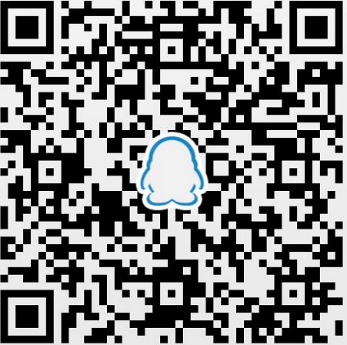 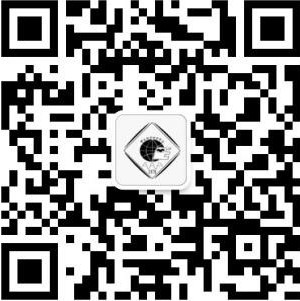 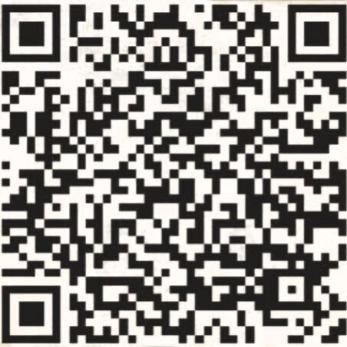 	**本次大赛最终解释权归学生经济研究学会所有**参赛形式    个人（    ）（请填个人栏）     团体（    ）（请填团体栏）参赛形式    个人（    ）（请填个人栏）     团体（    ）（请填团体栏）参赛形式    个人（    ）（请填个人栏）     团体（    ）（请填团体栏）参赛形式    个人（    ）（请填个人栏）     团体（    ）（请填团体栏）参赛形式    个人（    ）（请填个人栏）     团体（    ）（请填团体栏）参赛形式    个人（    ）（请填个人栏）     团体（    ）（请填团体栏）个人栏姓名学号所在学校及专业班级联系方式个人栏选题题号团体栏团体栏团体栏团体栏团体栏团队名称选题题号